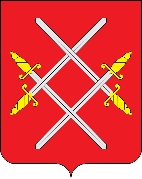 ГЛАВА РУЗСКОГО ГОРОДСКОГО ОКРУГАМОСКОВСКОЙ ОБЛАСТИПОСТАНОВЛЕНИЕот __________________________ №_______Об утверждении Положения о полномочиях органов местного самоуправления Рузского городского округа по разработке и осуществлению мер, направленных на укрепление межнационального и межконфессионального согласия, поддержку и развитие языков и культуры народов Российской Федерации, проживающих на территории Рузского городского округа, реализацию прав национальных меньшинств, обеспечение социальной и культурной адаптации мигрантов, профилактику межнациональных (межэтнических) конфликтовВ соответствии с Федеральным законом от 22.10.2013 № 284-ФЗ «О внесении изменений в отдельные законодательные акты Российской Федерации в части определения полномочий и ответственности органов государственной власти субъектов Российской Федерации, органов местного самоуправления и их должностных лиц в сфере межнациональных отношений», руководствуясь Уставом Рузского городского округа, постановляю:1. Утвердить Положение о полномочиях органов местного самоуправления Рузского городского округа по разработке и осуществлению мер, направленных на укрепление межнационального и межконфессионального согласия, поддержку и развитие языков и культуры народов Российской Федерации, проживающих на территории Рузского городского округа, реализацию прав национальных меньшинств, обеспечение социальной и культурной адаптации мигрантов, профилактику межнациональных (межэтнических) конфликтов (прилагается).2. Опубликовать настоящее постановление в газете «Красное знамя» и разместить на официальном сайте Рузского городского округа в сети «Интернет».3. Контроль за исполнением настоящего постановления возложить на заместителя Главы Администрации Рузского городского округа – начальника информационно – аналитического управления Лобанова О.М.И.о. Главы городского округа	          Т.С. ВитушеваПриложение №1УТВЕРЖДЕНОПостановлением Главы Рузского городского округа
от ___________ 2019 г. №________

ПОЛОЖЕНИЕ О ПОЛНОМОЧИЯХ ОРГАНОВ МЕСТНОГО САМОУПРАВЛЕНИЯ РУЗСКОГО ГОРОДСКОГО ОКРУГА ПО РАЗРАБОТКЕ И ОСУЩЕСТВЛЕНИЮ МЕР, НАПРАВЛЕННЫХ НА УКРЕПЛЕНИЕ МЕЖНАЦИОНАЛЬНОГО И МЕЖКОНФЕССИОНАЛЬНОГО СОГЛАСИЯ, ПОДДЕРЖКУ И РАЗВИТИЕ ЯЗЫКОВ И КУЛЬТУРЫ НАРОДОВ РОССИЙСКОЙ ФЕДЕРАЦИИ, ПРОЖИВАЮЩИХ НА ТЕРРИТОРИИ РУЗСКОГО ГОРОДСКОГО ОКРУГА, РЕАЛИЗАЦИЮ ПРАВ НАЦИОНАЛЬНЫХ МЕНЬШИНСТВ, ОБЕСПЕЧЕНИЕ СОЦИАЛЬНОЙ И КУЛЬТУРНОЙ АДАПТАЦИИ МИГРАНТОВ, ПРОФИЛАКТИКУ МЕЖНАЦИОНАЛЬНЫХ (МЕЖЭТНИЧЕСКИХ) КОНФЛИКТОВ1. Общие положения1.1. Положение о полномочиях органов местного самоуправления Рузского городского округа по разработке и осуществлению мер, направленных на укрепление межнационального и межконфессионального согласия, поддержку и развитие языков и культуры народов Российской Федерации, проживающих на территории Рузского городского округа, реализацию прав национальных меньшинств, обеспечение социальной и культурной адаптации мигрантов, профилактику межнациональных (межэтнических) конфликтов (далее - Положение) разработано на основании Федерального закона от 22.10.2013 № 284-ФЗ «О внесении изменений в отдельные законодательные акты Российской Федерации в части определения полномочий и ответственности органов государственной власти субъектов Российской Федерации, органов местного самоуправления и их должностных лиц в сфере межнациональных отношений», Федерального закона от 06.10.2003 № 131-ФЗ «Об общих принципах организации местного самоуправления в Российской Федерации», в целях реализации указов Президента Российской Федерации от 07.05.2012 № 602 «Об обеспечении межнационального согласия», от 19.12.2012 № 1666 «О Стратегии государственной национальной политики Российской Федерации на период до 2025 года».1.2. Положение определяет полномочия органов местного самоуправления Рузского городского округа по разработке и осуществлению мер, направленных на укрепление межнационального и межконфессионального согласия, поддержку и развитие языков и культуры народов Российской Федерации, проживающих на территории Рузского городского округа, реализацию прав национальных меньшинств, обеспечение социальной и культурной адаптации мигрантов, профилактику межнациональных (межэтнических) конфликтов (далее - меры по укреплению межнационального и межконфессионального согласия, развитию национальных культур).1.3. Координация деятельности органов местного самоуправления Рузского городского округа, их взаимодействие с институтами гражданского общества при реализации государственной национальной политики Российской Федерации основывается на Стратегии государственной национальной политики Российской Федерации на период до 2025 года, утвержденной Указом Президента Российской Федерации от 19.12.2012 № 1666.2. Полномочия органов местного самоуправления Рузского городского округа по укреплению межнационального и межконфессионального согласия, поддержке и развитию языков и культуры народов Российской Федерации, проживающих на территории Рузского городского округа, реализации прав национальных меньшинств, обеспечению социальной и культурной адаптации мигрантов, профилактике межнациональных (межэтнических) конфликтов.2.1. К полномочиям Администрации Рузского городского округа относятся:1) утверждение Положения, внесение в него изменений и дополнений;2) принятие муниципальных правовых актов о финансировании мер, направленных на укрепление межнационального и межконфессионального согласия, развитие национальных культур;3) разработка и осуществление мер, направленных на укрепление межнационального и межконфессионального согласия;4) разработка и утверждение муниципальных программ и планов мероприятий, направленных на укрепление межнационального и межконфессионального согласия, развитие институтов гражданского общества и национальных культур;5) осуществление мер по поддержке и развитию языков и культуры народов Российской Федерации, проживающих на территории Рузского городского округа, реализации прав национальных меньшинств;6) организация взаимодействия с территориальными органами федеральных органов исполнительной власти, органами исполнительной власти Московской области, образовательными, культурными, спортивными и иными организациями, находящимися на территории Рузского городского округа, в сфере укрепления межнационального, межконфессионального согласия;7) создание условий социальной и культурной адаптации мигрантов;8) привлечение к работе по укреплению межнационального и межконфессионального согласия, развитию национальных культур руководителей национально-культурных общественных объединений, осуществляющих деятельность на территории Рузского городского округа;9) запрос у руководителей национально-культурных объединений информации по вопросам деятельности национальных общин, проживающих на территории Рузского городского округа;10) организация проведения разъяснительной, профилактической и пропагандистской работы среди населения Рузского городского округа в целях недопущения межнациональных и межконфессиональных конфликтов;11) осуществление мониторинга состояния межэтнических (межконфессиональных) отношений;12) организация освещения в средствах массовой информации, а также размещение на официальном сайте Рузского городского округа информации о мероприятиях, направленных на гармонизацию этнокультурных отношений и профилактику межнациональных (межэтнических) конфликтов;13) осуществление иных полномочий в соответствии с муниципальными правовыми актами.2.3. К полномочиям территориальных управлений Администрации Рузского городского округа относятся:1) внесение предложений по укреплению межнационального и межконфессионального согласия, поддержке и развитию языков и культуры народов Российской Федерации, проживающих на территории соответствующего территориального управления, реализации прав национальных меньшинств, обеспечению социальной и культурной адаптации мигрантов, профилактике межнациональных (межэтнических) конфликтов;2) организация проведения на подведомственной территории разъяснительной, профилактической и пропагандистской работы среди населения в целях недопущения межнациональных и межконфессиональных конфликтов;3) обеспечение привлечения национально-культурных общественных объединений, осуществляющих деятельность на подведомственной территории, к работе по укреплению межнационального и межконфессионального согласия, развитию национальных культур; 4) осуществление иных полномочий в соответствии с муниципальными правовыми актами.2.4. Иные органы местного самоуправления Рузского городского округа принимают участие в реализации мер по укреплению межнационального и межконфессионального согласия, развитию национальных культур в пределах своих полномочий в соответствии с положениями о данных органах.3. Финансирование расходов по реализации полномочий органов местного самоуправления Рузского городского округа по укреплению межнационального и межконфессионального согласия, поддержке и развитию языков и культуры народов Российской Федерации, проживающих на территории Рузского городского округа, реализации прав национальных меньшинств, обеспечению социальной и культурной адаптации мигрантов, профилактике межнациональных (межэтнических) конфликтовФинансирование расходов по реализации полномочий органов местного самоуправления Рузского городского округа по укреплению межнационального и межконфессионального согласия, поддержке и развитию языков и культуры народов Российской Федерации, проживающих на территории Рузского городского округа, реализации прав национальных меньшинств, обеспечению социальной и культурной адаптации мигрантов, профилактике межнациональных (межэтнических) конфликтов на территории Рузского городского округа, является расходным обязательством Рузского городского округа и осуществляется в пределах средств бюджета Рузского городского округа, предусмотренных на эти цели на соответствующий финансовый год в рамках муниципальной программы  «Развитие институтов гражданского общества и реализации молодежной политики в Рузском городском округе» на 2018-2022г.г.», утвержденной постановлением Главы Рузского городского округа от 17.11.2017 №2706 (подпрограмма 1. «Мир и согласие»).Средства бюджета Рузского городского округа расходуются на следующие мероприятия:- подготовка и организация торжественной церемонии награждения лауреатов премии Губернатора Московской области «Наше Подмосковье»;- организация участия в мероприятиях, организаторами которых являются ГУСК и ГУТП;- организация и проведение мероприятий с общественностью Рузского городского округа;- проведение мероприятий, направленных на укрепление общегражданской идентичности, а также на борьбу с ксенофобией и этническим экстремизмом.